АДМИНИСТРАЦИЯ ГАВРИЛОВСКОГО СЕЛЬСОВЕТА САРАКТАШСКОГО РАЙОНА ОРЕНБУРГСКОЙ ОБЛАСТИП О С Т А Н О В Л Е Н И Е_________________________________________________________________________________________________________02.11.2017 				с. Гавриловка		        № 52-пВ целях реализации «дорожной карты» по целевым моделям «Регистрация права собственности на земельные участки и объекты недвижимости и Постановка на кадастровый учет земельных участков и объектов недвижимого имущества в Оренбургской области»Внести в Административный регламент предоставления муниципальной услуги "Присвоение и (или) уточнение адреса земельному участку и (или) объекту недвижимости", утвержденному постановлением № 41-п от 26.12.2012 г изменения:Пункт 2.4 раздела 2 изложить в следующей редакции: «Срок предоставления муниципальной услуги не должен превышать 12 рабочих дней с момента регистрации поступившего заявления с приложением документов,	необходимых	для предоставления	муниципальной услуги, предусмотренных настоящим административным регламентом.»2. Настоящее постановление вступает в силу со дня его официального опубликования путем размещения на официальном сайте администрации Гавриловского сельсовета Саракташского района Оренбургской области         3. Контроль за исполнением настоящего постановления оставляю за собойГлава Гавриловского сельсовета                                      Т.В. СафроноваРазослано:  прокурору района, в дело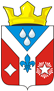 О внесение изменений в Административный регламент предоставления муниципальной услуги"Присвоение и (или) уточнение адреса земельному участку и (или) объекту недвижимости" 